IACET Application Documentation & Communicaton Planning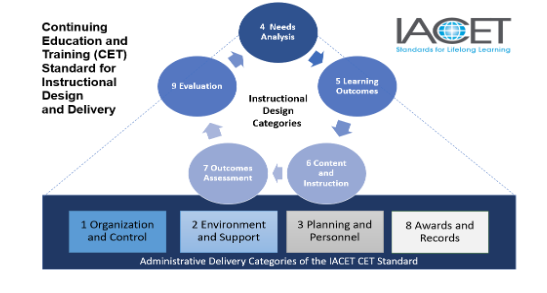 WorksheetPart One:  My Plan for Documenting Policies and ProcessesPart Two:  My Plan for Collecting EvidencePart Three: My Plan for Communicating (Changes and IACET Accreditation Project)ActionsWho Can HelpWhen Can I Start?ActionsWho Can HelpWhen Can I Start?ActionsWho Can HelpWhen Can I Start?